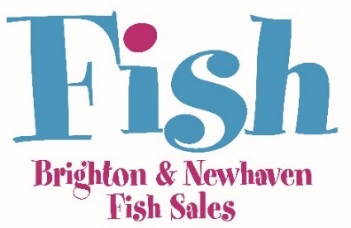 FISH HOME DELIVERY SERVICE FOR THE OVER 70’S	Due to the current Coronavirus outbreak and Government Advice for the Over 70’s to avoid social contact where possible, and to support and protect the livelihoods of our Fishermen and their families Brighton and Newhaven Fish will introduce a Home Delivery Service for over 70 year old customers.This service will commence on Thursday 19th March. This is an emergency service to help those in need get through this time of National Crisis. Therefore we have limited the availability of products that we will offer via this service. To ensure that only those in greatest need benefit this service will be limited to the Over 70’s only. If you do not fall into this category please continue to visit our shop which will have the full range of goods on offer.Orders can be by phone 01273 414 707. The phone lines will be manned from 7am to 3pm. Deliveries will be made in the mornings, Tuesday-Saturday. The minimum amount for delivery is £20. All payments will be taken by credit or debit card only. Postcode areas covered: All BN Postcodes plus PO18, PO19, PO20, PO21, PO22, GU28, GU29, RH10, RH11, RH13, RH14, RH15, RH16, RH17, RH18, RH19, RH20Products Page OverleafFISH HOME DELIVERY SERVICE FOR THE OVER 70’SDelivery Days = Tuesday-SaturdayOrders can be placed between 7am and 3pm Monday-FridayPlease call: 01273 414 707Fresh Products (subject to availability):Fresh Cod Portion 160-180g (5-6oz)		-	£2.50 eachFresh Haddock Portion 160-180g (5-6oz)		-	£2.50 eachSmoked Haddock Portion 160-180g (5-6oz)	-	£2.50 eachFresh Whole Plaice 450-550g (1-1¼lbs)		- 	£3.50 each (can be filleted on request)Fresh Bream Fillet 160-180g (5-6oz)		-	£3.50 each Fresh Bass Fillet 160-180g (5-6oz)			-	£4.50 each Fresh Skate Wing (skinned) 200-250g (8-10oz)	-	£4.50 eachFresh Gurnard Fillet 160-200g (6-8oz)		-	£4.50 each		Scallops (pack of 6)				-	£7.50 eachFresh Mackerel					-	£3.50 each (can be filleted on request)Dressed Crab (Pasteurised 170g)			-	£5 eachWest Country Mussels (2kg Bag)			- 	£8 per bagSmoked Salmon 200g				-	£6.50 eachSmoked Mackerel 200g				-	£2.50 eachFrozen Products (subject to availability):Frozen King Prawns (1kg bag)			- 	£12 per bag		Shell on Prawns (500g bag)			- 	£4.25 per bagSquid Tubes (1kg bag)				-	£6 per bagWhole Black Tiger Prawn (1kg pack)		-	£12 per packDeluxe Seafood Mix (1kg bag)			-	£8.50 per bagCocktail Prawn Cooked & Peeled (454g bag)	-	£5 per bagScallops Frozen (500g bag)			-	£12.50 per bag **SPECIAL OFFERS FROM OUR BOATS WILL BE AVAILABLE ON THE DAY**